Verslag openbare vergadering 02 november 2022	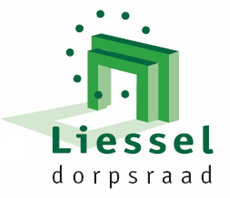 Locatie:	Gemeenschapshuis “De Kastanje”. Aanvang:	20:00 uur.Aanwezig:	Koos van Straaten (voorz.), Toon Hikspoors (secr.), Ingeborg Uitentuis (penningm.), Henk Hikspoors, Martien Slaats, Lianne Verbeek, Frits Bouwmans. (Leden Dorpsraad Liessel). Ingrid Bloemers (Lev groep), Sjors Hoek, (Waterschap Aa en Maas), Maria van Eijk, Peter van der Tol, Ine Koppens van Neerven, Mardien Reijnders, Emmy Thijssen, Marinus v.d. Burgt, Leo Muijzers, Jos en Lea Keijzers, Jan Willems, Geert van Someren, Peter van Someren, Harrie de Wit, Paul Goyen, Irene Bijsterveld, Saskia Manders en Rian Crooijmans . Afmelding:	Ine van Hal, Jos Verschuuren en Theo Aarts	VerslagOpening en mededelingen. Koos opent de vergadering en heet iedereen van harte welkom. Koos geeft a.d.h.v. de agenda aan hoe de vergadering van vanavond eruit ziet.Notulen Jaarvergadering 6 April 2022. Notulen jaarvergadering 6 April 2022, zie:  https://www.dorpsraadliessel.nl/vergaderingen/ ,zijn zonder op-, en aanmerkingen goedgekeurd.De voorzitter bedankt de secretaris voor het opstellen van de notulen.Installeren Frits Bouwmans als bestuurslid van de dorpsraad. Frits stelt zich in het kort voor.Frits is 70 jaar. Hij is zijn hele werkzame leven actief geweest in het slagersvak.Frits is vanaf 1994 tot op de dag van vandaag vrijwilliger van de Stichting Organisatie Limburgse Bedevaarten. Hij zet zich al meer dan 25 jaar in voor de Brancardiersvereniging van de Limburgse Bedevaart naar Lourdes.Frits is getrouwd met Francien en heeft 3 dochters.In 2020 is Frits benoemd als lid in de orde van Oranje-Nassau.Frits is lid van het Deurnes Mannenkoor en vervult hier de functie van penningmeester.Sinds kort is Frits penningmeester bij de KBO. Hij verwacht niet dat het penningmeesterschap bij de KBO  en het lidmaatschap van de dorpsraad hem in tijdsnood zal brengen.Na zijn pensionering wil Frits zich inzetten voor Liesselse bevolkingDe vergadering wenst Frits veel succes bij de dorpsraadBenoemen reserve lid kascontrole commissie.Jan Willems is bereid gevonden reserve lid te worden van de kascontrole commissie. Conform het huishoudelijk reglement Art. 4 lid 3. moet de kascontrole commissie uit 2 leden en een reserve lid bestaan. Peter van der Tol en Mardien Reijnders voeren samen de kascontrole uit over het jaar 2022. Overzicht activiteiten dorpsraad 2022. Voortgang “Uitkijktoren” Eikenlaan – Leegveld”: Plan van aanpak:Om medewerking van belangrijke organisaties te verkrijgen, waaronder de gemeente Deurne, SBB, Waterschap Aa en Maas, Provincie Brabant en Sponsoren moet er een gedegen plan van aanpak worden opgesteld. Het plan van aanpak maakt onderdeel uit van een “prospectus” waarin we onze plannen kunnen presenteren.Plan van aanpak/prospectus: Erik van Nuland. (Van Nuland en partners)Op dit moment wordt er door Erik van Nuland, van Nuland en Partners, een “Plan van aanpak” opgesteld. Het opstellen van het plan van aanpak wordt bekostigd door de gemeente Deurne en Waterschap Aa en Maas.Inhoud Plan van aanpak: In overleg met de gemeente is overeengekomen dat het projectplan de volgende onderwerpen moet bevatten: Aanleiding, nut en noodzaak.Planning. (in welk tijdsbestek kunnen we welke stappen zetten) Ontwerp uitkijktoren.Inrichting perceel. (groen + parkeergelegenheid) Bouwkosten uitkijktoren. Kosten inrichting perceel.Onderhoudskosten uitkijktoren en perceel over een x aantal jaar.Hoe komt de financiering tot stand? (bijv. subsidies, crowdfunding en sponsoring).Hoe komt de realisatie tot stand? (opdrachtgever, opdrachtnemer, wie doet wat enz.). Onderscheid maken tussen wat doet de stichting op het vlak van financiën/organisatie en wie gaat technisch de toren bouwen. Juridische aansprakelijkheid (welke consequenties zijn er juridisch verbonden aan het in eigendom hebben van een toren? (Eigenaarschap, verzekeringen, etc.) Welke partij kan/wil eigenaar zijn, welke partij is daarbij een logische eigenaar? Welke vergunningen moeten aangevraagd worden? Eigenaar uitkijktoren na realisatie:Belangrijk is dat vooraf bekend is wie de eigenaar wordt van de toren na realisatie. De stichting Dorpsraad Liessel kan nooit de uiteindelijke eigenaar worden van de toren. Gedacht wordt aan organisaties als gemeente Deurne, SBB, waterschap Aa en Maas.Locatie: (is dit: noord/west?)Stichting realisatie “Uitkijktoren Eikenlaan – Leegveld Liessel”.Om de toren te realiseren moet de dorpsraad een stichting oprichten, dit om o.a. de geldstromen en verantwoordelijkheid veilig te stellen.Bemensing van de stichting: T.z.t. zal gezocht worden naar geschikte kandidaten voor de bezetting van de stichting. Gedacht wordt aan mensen die vanuit hun professie gewend zijn projecten van die omvang te realiseren.Toezicht op orde en netheid en groen onderhoud:De dorpsraad gaat een club van vrijwilligers benaderen die deze taken op zich nemen“Vrienden van de Uitkijktoren Liessel”.Draagvlak Liessels gemeenschap:Om betrokken partijen te overtuigen dat het bouwen van een toren gedragen wordt door de Liessels gemeenschap zal door de dorpsraad vooraf een start budget van € 10.000,=  ingezameld moeten worden.Op-, en aanmerkingen ”Uitkijktoren”.Neerkant en Helenaveen betrekken bij de bouw van de toren?Waarom de locatie Eikenlaan/Leegveld en niet de locatie Z/W hoek Eikenlaan – Deurnsche kanaal:De locatie aan het Deurnsche kanaal valt af omdat Werkgroep behoud de Peel (WbdP), i.v.m. verstoring, hier bezwaar tegen maakt. De natuurbeschermingswet (NB) staat bebouwing op deze locatie niet toe, de Deurnsche Peel is een Natura 2000 gebied. Schetsontwerp:Het uitgangspunt voor het schetsontwerp is gebaseerd op de toren die begin twintigste eeuw aan de Eikenlaan/Deurnsche kanaal heeft gestaan om te boren naar steenkool.Sponsoren werven onder ondernemers/instanties die reclame borden “In de toren” kunnen ophangen. Inzamelingsacties / sponsor evenementen organiseren.Vraag: Hoe is de toren in Meijel gefinancierd?Voor een deel door belangrijke organisaties Gemeente, provincie, SBB, Waterschap Aa en Maas enz.. te benaderen en sponsoren vanuit de gemeenschap, o.a. bedrijven uit Meijel.Wie is de eigenaar van de toren in Meijel?Staats bos beheer (SBB) is ook de eigenaar van de grond waarop de toren staat. Van wie is/wordt de grond van de locatie Eikenlaan Leegveld? Nu van de Provincie.Na realisatie: Gemeente Deurne, provincie SBB, enz… Watertappunt Smeltkroes:De dorpsraad heeft een plan om op het grasveld voor de parkeerplaats van de Smeltkroes een rustplek/vertrekpunt van fiets-, en wandelroutes in te richten. Er ligt een voorstel om de  locatie te verharden en te voorzien 2 picknick tafels, VVV knooppuntborden en een watertappunt, “Happen en Tappen, voor het vullen van drink bidons. Het geheel wordt omzoomd met een beukenhaag.Alle benodigde materialen zijn door sponsors beschikbaar gesteld. Stg. Belsa is bereid gevonden deze plek in te richten.Wat nog ontbreekt is de toezegging van de gemeente om de kosten van jaarlijks onderhoud, te dragen. (Het controleren van de waterkwaliteit en het onderhoud aan het tappunt)Een basis onderhoudscontract kost +/- € 300,= exclusief btw per jaar.De gemeente is niet bereid mee te werken en de jaarlijkse onderhoudskosten op zich te nemen. De dorpsraad gaat aan de slag met het inrichten van het rust-, vertrekpunt maar dan zonder een watertappunt. Jammer!!Tour door Liessel en kennismaking burgemeester en wethouders.Burgemeester Buter bracht samen met haar partner en de wethouders Helm Verhees en Marinus Biemans op zaterdag 9 april een kennismakingsbezoek aan Liessel. Met de leden van de dorpsraad, voorzitter Koos van Straaten moest verstek laten gaan vanwege corona, maakte het gezelschap een fietstoer door het dorp. 
In De Kastanje werd het gezelschap verwelkomd met muziek door muziekvereniging Tune. Na koffie met gebak ging de fietstocht door de Zandstraat, en langs jeu de boules baan D’n Bolker richting de Monseigneur Berkvensstraat. Ter hoogte van de kruising met de Kieboom maakte secretaris Toon Hikspoors dan ook een opmerking over de veiligheid. Tevens wordt er door de Kieboom 15 a t/m d een landbouwperceel ontsloten. Mogelijke oplossingen om de oversteek veiliger te maken zijn volgens de dorpsraad het plaatsen van duidelijke voorrangsborden of een andere ontsluitingsweg voor het landbouwperceel, bijvoorbeeld via de Zandstraat. Vanuit de vergadering wordt het idee geopperd om oranje knipperlichten te plaatsen.Vervolgens gaat de tocht naar mountainbikepark Bikefun, waar jeugdleden hun vaardigheden op de fiets demonstreerden. Bestuursleden Dolf Manders en Joyce Heijnen vertelden dat de club 86 jeugdleden heeft en 45 volwassen leden. De volwassenen verzorgen technische fietslessen en begeleiden op zondagochtend de jeugdleden tijdens fietstochten in de bossen. In de drukbezette sporthal De Smeltkroes gaf secretaris Jos Verschuuren van stichting Belsa een bevlogen presentatie over het ontstaan, de realisatie en de exploitatie van het sportpark. Daar was en is veel vrijwilligerswerk mee gemoeid. Voetbalclub RKSV Liessel, volleybalvereniging Livoc en Arcades Korfbalsport maken van het sportpark gebruik. evenals De Zonnebloem en de Deurnese onderwijsinstelling LOS. De kantine is in gezamenlijk beheer van RKSV en Livoc.  Stichting Belsa zet volgens de secretaris hoog in op duurzaamheid en is sinds mei 2020 van het gas af. In de Willibrorduskerk bewonderden de bezoekers de vele glas-in loodramen, van Pieter Wiegersma, heiligenbeelden en andere kerkschatten. Emmy Thijssen, lid van contactgroep Liessel van de parochie Heilige Willibrordus Deurne, vertelde over de afbeeldingen op de glas-in-loodramen en de kruiswegschilderingen. Na een lunch in het Lijssels Vertier, waar Irene Bijsterveld over de historie van het pand vertelde, bezocht het gezelschap molen De Volksvriend en het historisch bakhuisje van het Sint Hubertus Gilde. De fietstocht eindigde in het gildehuis aan de Tramweg. De burgemeester bekeek foto’s en stelde volop vragen over de schietboom en de vele gildetradities waar gildebroeders Willy Rijnders en Frits Kuijten over vertelden. Zo is het vierjaarlijkse koningsschieten en het bogenfeest uniek in Nederland. In de kelder van het gildehuis liet coördinator Theo Gielen van het Liessels Historisch Erfgoed de gevelsteen van het voormalige Blokhuis zien. Het Blokhuis stond aan de Neerkantseweg. De mergelsteen is rijk voorzien van uitgehakte wapens, waarschijnlijk van de Heren van Doerne, die eigenaar waren van het Blokhuis. De gevelsteen krijgt een vaste plek in Liessel, waarschijnlijk in de omgeving van de molen en het dierenpark. “ De burgemeester volgde de hele ochtend alle verhalen met grote belangstelling en stelde geïnteresseerd vragen. Om +/- 14:30 uur werd de tocht afgesloten bij de Hoofdzaak.Evaluatie Kermis 2022 en Toekomst 2023Op 21 sept. heeft de dorpsraad met de uitbaters van de feesttent, William van Aarle en Anneke Hikspoors, de kermis 2022 geëvalueerd en de mogelijkheden voor aanpassingen kermis 2023 besproken.Volgens een artikel in het ED zijn vele inwoners heel tevreden over het verloop van de kermis 2022. Puntjes van kritiek waren o.a. het geluidsniveau van  de muziek in de feesttent. Door de gemeente is het geluidsniveau gemeten en werden de normen die hier aan gesteld zijn niet overschreden. Het is blijkbaar nodig om bij dergelijke evenementen gehoorbescherming te dragen. De uitbaters van de feesttent zijn bereid volgend jaar gratis oordoppen beschikbaar te stellen. Andere punten van kritiek zijn de locatie, de lege plekken in de Zandstraat, de kwaliteit van de attracties waaronder de kleine draaimolen, en de huidige rittenprijzen. De locatie, de attracties, prijzen van de attracties, kosten staanplaatsen en wegafsluitingen worden bepaald door de gemeente Deurne en de vereniging van kermis exploitanten.Tijdens de jaarvergadering werd duidelijk dat Liessel terug wil naar de oude locatie op de markt en in de Hoofdstraat tot aan de kerk. Hierbij werd een gedeelte van de Hoofdstraat en de Mgr. Berkvensstraat afgesloten voor doorgaand verkeer.De werkgroep heeft een wensenlijst opgesteld en wil deze voorleggen aan de gemeente.Voor de gemeente is het afsluiten van de Hoofdstraat en de Mgr. Berkvensstraat een probleem. Door de aanwezige werd gesteld dat het afsluiten van de Mgr. Berkvensstraat, meer dan een half jaar, geen groot probleem was. 5 Dagen met de kermis kan dan ook geen probleem zijn. Voorwaarde is wel dat omleidingsroutes duidelijk worden aangegeven.Periodiekoverleg dorps-, en wijkraden.Convenant dorps-, en wijkraden:In het laatste overleg is afgesproken dat gewerkt wordt aan de invulling van het convenant “Dorps-, en wijkraden”.Budget dorps-, en wijkraden:Dorps-, en wijkraden hebben maar een klein budget ter beschikking om initiatieven vanuit de gemeenschap te ondersteunen. Vaak worden grotere initiatieven niet gerealiseerd omdat de benodigde financiële middelen niet in de gemeentebegroting zijn opgenomen. Er wordt een brief opgesteld aan de gemeenteraad met een voorstel om in de begrotingsvoorstellen een budget van dorps-, en wijkraden op te nemen dat “grotere” initiatieven vanuit de gemeenschap mogelijk maakt.De gemeenteraad bepaalt uiteindelijk of de benodigde financiële middelen beschikbaar worden gesteld.Verkeerswerkgroep.Sinds enige tijd is op initiatief van de dorpsraad een verkeerswerkgroep opgericht die de verkeersproblematiek in Liessel aan de orde stelt. In de opstartfase is besloten om te starten met o.a. snelheid remmende maatregen in de Hoofdstraat en de Mgr. Berkvensstraat en de oversteek Kieboom - Mgr. Berkvensstraat.Oversteek Mgr. Berkvensstraat – Kieboom:Ondanks het plaatsen van attentie verhogende borden blijft het een gevaarlijke oversteek. Vele kinderen steken meerdere keren per dag deze kruising over. Het gemotoriseerd verkeer vanuit Asten heeft geen zicht op de oversteek vanuit Kieboom 13a t/m 15d. De vergadering stelt voor om oranje knipperlichten te plaatsen aan de Mgr. Berkvensstraat voor verkeer vanuit Asten en vanuit de Hoofdstraat. Actie: De dorpsraad zal een verzoek om plaatsing van oranje knipperlichten indienen.Het verplaatsen van de toegang landbouw perceel vanuit de Kieboom 13a - 15c naar de Zandstraat.Dit ligt bij de gemeente en is toegevoegd aan de acties vanuit Gemeentelijk vervoersplan, GVVP. Het GVVP is een plan dat voor 10 jaar is vastgesteld. 2021-2031.Snelheidsmetingen Hoofdstraat, tussen de Koome en de Vosseweg en Mgr. Berkvensstraat.De vraag is of het plaatsen van snelheid remmende maatregelen “halvemaantjes” in de Hoofdstraat en de herinrichting van de Mgr. Berkvensstraat het beoogde effect hebben op de snelheid van het gemotoriseerd verkeer?  De dorpsraad zal in overleg met de verkeerswerkgroep een verzoek bij de gemeente indienen voor snelheidsmetingen in de Hoofdstraat en de Mgr. Berkvensstraat. Meting hoeveelheid Vrachtverkeer in de kom van Liessel.De dorpsraad zal in overleg met de verkeerswerkgroep een verzoek indienen bij de gemeente voor metingen van hoeveelheid vrachtverkeer in  Liessel.Vraag uit de vergadering; Komt er nog een evaluatie na afronding van de herinrichting Mgr. Berkvensstraat?Dit is niet duidelijk, dorpsraad/verkeerswerkgroep kijkt na of dit is afgesproken. Bloedprikken in Liessel.Vanaf begin oktober is het weer mogelijk om bloed te prikken in Liessel.Locatie: Gemeenschapshuis De Kastanje, woensdag en vrijdag van 08:00 uur tot 10:00 uurGroenwerkgroep.Tijdens de openbare vergadering is een eerste plan gemaakt voor het opstarten van een  groenwerkgroep. Er hebben zich een zestal Liesselnaren aangemeld.Ine Koppens zal een eerste vergadering beleggen.Woningbouw Liessel.Plannen/realisatie  woningen in Liessel.Hoofdstraat:		6 Huurappartementen  + 8 Koopappartementen.Vossenweg:		18 woningen/appartementen	Molenweg:		47 woningenVerbeter-, en Knelpunten:Bij regelmaat dient de dorpsraad een verzoek van inwoners van Liessel in bij de gemeente voor reparaties/aanpassingen/snoeiwerkzaamheden enz.. in de openbare ruimte.Vaak worden deze aanvragen uitgevoerd.Beste idee van Liessel:Tijdens de dorps quiz georganiseerd door Cs De Kei konden teams ideeën indienen .Uit de ingediende ideeën werden 3 ideeën gekozen die door Cs De Kei worden ondersteund.De dorpsraad bekijkt of er van de overige ingediende ideeën, ideeën zijn de die door de dorpsraad ondersteund kunnen worden. Zo ja dan wordt er contact opgenomen met de teams die deze ideeën hebben ingediend. Ommetje Liessel:“De agrarische natuur vereniging ANV (Agrarisch natuur-, en landschapsbeheer in Brabant)  ‘sPeelsLandschap streeft naar een sterk herstel van de natuur en biodiversiteit in en rondom het agrarisch landschap van de gemeente Deurne , zonder voorbij te gaan aan de diverse belangen van ondernemers, bewoners en bezoekers van het buitengebied.”Jos Keijzers, bestuurslid van de  van de natuur vereniging ’s Peels Landschap heeft de dorpsraad gevraagd mee te werken aan het ontwikkelen en realisatie van een “Ommetje Liessel”.Het eerste overleg heeft plaatsgevonden en in het eerstvolgende overleg wordt gekeken naar de mogelijkheden om een “Ommetje Liessel te realiseren.”Regionale Energie Strategie (RES):De RES moet ingevuld worden door metropool regio Eindhoven (MRE). De gemeente Deurne maakt deel uit van de MRE. Volgens Emmy Thijssen, gemeenteraadslid (Doe), is het stil rond de RES. Deurne heeft weinig ruimte om invulling te geven aan het plaatsen van windmolens en zonnevelden, Deurne heeft weinig zoekgebieden. Eind 2022/begin 2023 moet Deurne haar plannen indienen bij de MRE. De 21 regiogemeentes in de MRE moeten met een gezamenlijk plan de doelstellingen van de MRE realiseren.De voorzitter geeft aan dat we moeten waken dat we niet overvallen worden door een concreet plan waarin we als burgers/dorpsraad geen zeggenschap/inspraak meer hebben en er achteraf geen aanpassingen meer mogelijk zijn. Op dit moment zijn er ambtenaren bezig met het bekijken van mogelijkheden. Op het proces van “wikken en wegen” hebben we geen invloed en uiteindelijk wordt het conceptplan aan de gemeenteraad voorgelegd.Het is niet zo dat de dorpsraad tegen het realiseren van windmolenparken en zonnevelden is, maar geconfronteerd worden met een plan dat achteraf niet wordt gedragen door de gemeenschap komt jammer genoeg vaak  voor.Volgens de voorzitter is het beter wanneer tijdens het proces van “wikken en wegen” de inwoners mee kunnen denken.Rondvraag. Ine Koppens: Artikel in het ED m.b.t. teelt Lelies.In het ED en het Weekblad van Deurne stond een artikel over de teelt van lelies en de bestrijdingsmiddelen die daarbij wekelijks moeten worden gebruikt. Vraag: Worden er Liessel ook lelies geteeld?  Ja op een perceel gelegen op de hoek van Regenweg/Loon.Verder geen vragen voor de rondvraag.Pauze.Presentatie “Plan Leegveld en Peelkanalen”. “Plan Leegveld”.Zie PP presentatie:  Sjors Hoek, omgevingsmanager waterschap Aa en MaasHet project wordt in opdracht van de provincie Noord-Brabant uitgevoerd door Waterschap Aa en Maas en Wetering Grond-, Weg- en Waterbouw.Waarom Plan Leegveld:Deurnesche Peel is een van de laatste hoogveengebieden in Europa en heeft de status Natura 2000. Door stikstof depositie en verdroging verdwijnt het specifieke voedselarme milieu wat nodig is om de biodiversiteit in stand te houden. Doel is het realiseren van een stabiel waterpeil In de Deurnsche Peel, zodat uitbreiding van veenmosgroei weer mogelijk wordt en bestaande natuur behouden blijft. Hoogveenherstel Leegveld.De Deurnesche Peel wordt steeds droger en heeft te lijden onder de stikstofbelasting. Hierdoor dreigt het hoogveenlandschap te verdwijnen. Hoogveen is een bijzonder type natuur met zeer zeldzame biodiversiteit. (Insecten, planten vogels, reptielen en zoogdieren). Hoogveen komt nog maar op een paar plaatsen in Nederland/Europa voor. Tot begin 2023 voert aannemer Van de Wetering werkzaamheden uit in het gebied Leegveld om verdroging tegen te gaan. Hierdoor wordt voedselarm regenwater in het gebied straks beter vastgehouden en blijft het grondwaterpeil meer stabiel. Dit doen we door o.a. kades aan te leggen om water in het gebied te houden en stuwen te plaatsen om de waterstand te kunnen regelen. Hiermee creëren we gunstige omstandigheden voor herstel en ontwikkeling van hoogveen in het gebied.Om te voorkomen dat de omgeving nadelen ondervindt van het verhogen van het waterpeil in het gebied hogen we lager gelegen landbouwpercelen op en leggen we drainage aan.In het gebied Leegveld realiseren we “Nieuwe natuur”.Wat is hier voor nodig, wat houdt dit in?Waterschap Aa en Maas verbeterd in totaal 940 hectare bestaande natuur. We richten 180 hectare nieuwe natte natuur in waardoor de verdroging van de bestaande natuur wordt verminderd.We leggen 40 kilometer aan kades aan om het waterpeil in het gebied te kunnen verhogen.We verwijderen van 100 hectare voormalige landbouwgrond de voedselrijke toplaag.We zorgen ervoor dat het gebied meer regenwater kan vasthouden.We plaatsen 45 stuwen, waarvan er 26 op afstand bediend kunnen worden, om de waterstanden in de natuur te kunnen regelen.We zorgen ervoor dat landbouwpercelen en bebouwing geen overlast hebben van het hogere grondwaterpeil door percelen op te hogen en door drainage aan te leggen bij bebouwing.Bestaande recreatieve routes worden opgehoogd of krijgen een iets ander tracé zodat deze ook na de peilverhoging toegankelijk zijn.We graven 3 kilometer aan nieuwe sloten.We verbreden 11,5 kilometer aan bestaande sloten.We dempen 39,5 kilometer aan greppels en sloten om de verdroging van de natuur te verminderen.400.000 m3 grondverzet.600.000 m3 buffer van regenwater bij extreme neerslagHoe betrekken we de omgeving erbij? Door: 	Publieksexcursies, Werkgroep Leegveld, Nieuwsbrief maandelijks, Video journaals, Bouw app, Folders, Website Leegveld, Veel direct contact, Ruimte voor maatwerk. Woensdagavond 30 november is er een inloopbijeenkomst, locatie volgt nog via o.a. de nieuwsbrief.Monitoring:Vooraf de start van het project Leegveld zijn in het gebied +/-  200 peilbuizen geplaatst om de grondwaterstanden in kaart te brengen en permanent te kunnen monitoren. Daarnaast zijn van alle 225 adressen, die enigszins in de invloedsfeer van het project liggen, bouwkundige nul-opnames uitgevoerd. Nazorg:De waterstand wordt geleidelijk omhoog gebracht. Waterschap Aa en Maas staat garant voor 5 jaar proactieve nazorg vanaf het moment dat het streefpeil bereikt is om eventuele ongewenste effecten op te lossen. Daarnaast is er sowieso een schadeloket van 20 jaar.Afronding:De werkzaamheden zullen begin 2023 afgerond worden.“Project groot onderhoud Peelkanalen”.Op 12 oktober is het project “Grootonderhoud Peelkanalen afgerond”.Wat houdt  “Project groot onderhoud Peelkanalen in”?Het Deurnsche Kanaal en de Helenavaart zijn uitgediept om de doorstroming van het water te vergroten.De originele wieken zijn hersteld.Het pad langs het Deurnesche kanaal is:Het jaagpad langs het Deurnsche kanaal is hersteldMet hekken afgesloten voor motoren. (Fietsen langs het kanaal kan nog wel!)Zichtpunten en informatieborden op bijzondere plekken.Nieuwe visplekken aangelegd.Bruggen vervangen of hersteld.Nieuwe brug aan de Eikenlaan. (Alleen in periodes dat er geschaatst kan worden in de Deurnsche Peel).Beweegroute circuit: Liessel in Beweging.Maria van Eijk en Ingrid Bloemers presenteren de plannen m.b.t. het inrichten van een  beweegcircuit.Zie presentatie: Initiatiefnemers:Maria van Eijk (Sportief bewegen) en Frits Kuijten (Ons Plekske) en Ingrid Bloemers LEV-groep.Overige deelnemers: Anja Artz, Wil Evers (gemeente Deurne), Jos Verschuuren (Vereniging van eigenaren Pater Aartsplein, Jessie Klinckenberg (Basisschool de Zonnebloem) Emmy Thijssen (Parochie bestuur), Joost Bukkems (Fysio), Ine van Hal en Frits Bouwmans (KBO), Toon Hikspoors (dorpsraad Liessel).Doel: gezamenlijk willen we mensen in beweging krijgen en verbinding krijgen tussen allerlei mensenVolgende stap:Concept plan van Nijha (Leverancier beweegplannen en beweeg toestellen) wordt bekeken en in overleg bepalen we hoe het er concreet uit gaat zien.Financiële middelen (fondsen) om het project te realiseren en te onderhouden worden aangevraagd.Er wordt gekeken naar eigenaarschap en toestemming eigenaar grond (BOW, gemeente en de kerk)Sluiting. Om 10:30 uur bedankt Koos de aanwezigen voor hun komst en inbreng en sluit de vergadering.